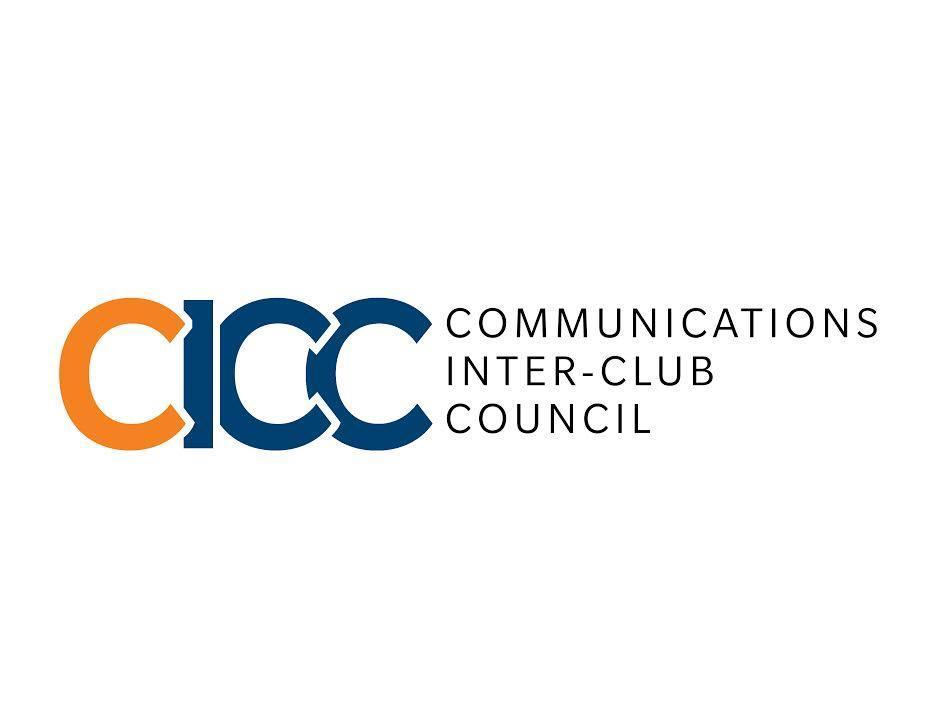 COMMUNICATIONS INTERCLUB COUNCILCALIFORNIA STATE UNIVERSITY, FULLERTONThe following are the minutes (a summary of the participants’ discussions) of a regular meeting with notice to the CICC, California State University, Fullerton, a nonprofit council held at 2600 East Nutwood Avenue, Suite 650-29, Fullerton, California on 11/27/2017.CALL TO ORDERROLL CALLAPPROVAL OF AGENDAAPPROVAL OF MINUTESPUBLIC SPEAKERAlumni EngagementFINANCIAL REPORTTIME CERTAINUNFINISHED BUSINESSOLD BUSINESS NEW BUSINESSProposal: ETC “Benefit Toy Drive”- $100Proposal: PRSSA “Comm Mixer”$200Presentation: FMAA “AFI FEST”Presentation: STANCE“ASHA/SPEAKER EVENT”Presentation: PRSSA “CRISIS COMM”PRESENTATION: ETC”MOVIE PANEL”PRESENTATION “ASHA CONVENTION”REPORTSAGENDA ITEMSADJOURNMENTFranky Barajas calls the meeting to order at 9:00 amMembers present: PRSSA(Cuaresma), Ad Club(Veyna), ETC (Ramirez), NSSLHA (Vega), SPJ (Delgado), FMAA (Perez), STANCE (Alcala), Titan radio (Lotz), MaL (Escarcega), MaL (Delgado).Green highlights are tardy before approval of agenda.Yellow highlights are tardy after approval of agenda.Members absent: LJ (Lobo), LPH (Sprague).Ex-officio members present: BorjasEx-officio members absent: Gelrud, A motion was made by NSSLHA to approve the agenda and STANCE seconds.A motion was made to approve the minutes by STANCE and PRSSA seconds.Justine from Alumni Engagement gave a presentation on the benefits of joining the CSUF Alumni Association after graduation. Benefit include: discounted sports games and performing art tickets, free parking passes and much more. Currently it is $60 to become a lifetime member. She also mentioned that different events will take place on campus throughout the week to celebrate CSUF’S 60th year birthday The homecoming game will take place on December 2, 2017. During the days there will be a lot of activities as well. Please contact the Alumni Engagement office, or visit the homecoming website if interested in volunteering at the event. 8074 Contracts, Fees, Rentals: $3204.37 | 8077 Travel: $4150None None None A move was made for the following allocation to be approved for $100 by ETC and STANCE seconds. ETC’s annual benefit concert and toy drive will take place on December 6 at the TSU pub from 8:30 – 10:30 pm. This event will allow students to have fun and give back to the community before finals. 100 guests are expected to attend the event. Funding will be used to purchase pizza, water and ice. Discussion: It was mentioned that the TSU pub has a maximum capacity for 70 people. The food court in the TSU may be able to provide ice. Water can be partially funded. Instead of funding ice and three cases of water,  ice can be cut and the council can fund two cases of water. Arleeny moves to amend the amount $100 down to $90 and  Paola seconds. CICC:  10 - 0 - 0 (Yes-No-Abstain) Allocation PassesA move was made for the following allocation to be approved for $200 by PRSSA and ETC seconds. The COMMunity mixer will take place on November 29 at the TSU Pavilions from 7 – 8:30 pm. This event is a collaboration between PRSSA, ETC, LJ, SPJ and AD club. During the event students will learn how to network and have the opportunity to network with other students. Funding will be used to purchase water ($25) bottles and subway platters (the remaining amount). Questions: Did planning of this event involve all clubs in the Comm. Department? The event was planned by 5 clubs only (PRSSA, ETC, LJ, SPJ, AD club). The event did not involve all clubs as it was planned in a short period of time. How many people RSVPed? 34 people. Is this the first time this event is held? Yes. Discussion: Although more pricey, Subway is served at the event because it is approved to be catered on campus. Some ways to lower cost include: Cutting a couple cases of water, or provide food on a first come, first serve basis. Paola moves to amend the amount $200 down to $150 and  STANCE seconds. CICC:  8 - 2 - 0 (Yes-No-Abstain) Allocation PassesThe outcome of this event was great as students were able to attend screenings and connect with professionals in the industry. STANCE’s 3rd speaker event invited speakers from B.R.I.A.I.N, a non-profit recovery and resource center for people who have suffered a brain injury. Students were able to learn about the organization as well as volunteering opportunities. The event had a great turnout. Students had a great time at the ASHA convention this year. They were able to attend workshops, career fairs and network with professionals. Some people went for one day instead of all three days and were able to get some money back. PRSSA’s “Crisis Comm” workshop had a great turn out. Some students mentioned that this was one of their favorite events during the semester. Attendees were able to learn helpful tips on how professionals handle crisis situations. ETC’s movie panel had a great turnout. Students had a wonderful time and were able to learn about the movie industry. Panda express was served and there were no left-over food.145 people attended this event, and ETC will be getting $10 back from the event. Students had a wonderful time at the ASHA convention. 3 students were able to participate in poster presentation sessions. Attendees were able to network with professionals and attend grad school and career fairs. ChairThere will be a White Elephant activity next week. Please bring a gift between $5-$10 if you would like to participate. Last meeting is next week. Vice Chair of FinanceNoneDirector of AdministrationNone Director of Production None Director of Communication  None  AdviserHomecoming day is this Saturday, December 2nd. ASI RepsThere will be a lot of activities planned for final’s week. MaLNone PRSSA presentation COMMunity A motion to adjourn the meeting was made by Franky at 9:47 am and STANCE seconds. 